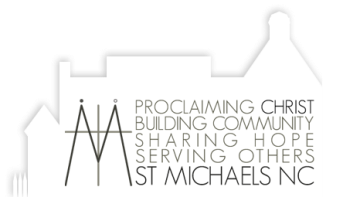 Outstanding Actions from Previous Parish Council MeetingsDate:Tuesday Feb 14 2023 @ 7:30pm via Zoom (see link below).  Meeting will conclude by 8:45pmTuesday Feb 14 2023 @ 7:30pm via Zoom (see link below).  Meeting will conclude by 8:45pmTuesday Feb 14 2023 @ 7:30pm via Zoom (see link below).  Meeting will conclude by 8:45pmAttendees:Steve, Anne , Su-Hsien, Alex, Jack, John,Barb, Steve, Anne , Su-Hsien, Alex, Jack, John,Barb, Steve, Anne , Su-Hsien, Alex, Jack, John,Barb, Apologies:Mary Ann Mary Ann Mary Ann Purpose:Parish Council meets with Vicar to govern matters of evangelism, discipleship, pastoral care in the parishParish Council meets with Vicar to govern matters of evangelism, discipleship, pastoral care in the parishParish Council meets with Vicar to govern matters of evangelism, discipleship, pastoral care in the parishChairperson:Anne Minutes: Jack ItemTopicWhoTypeMinutes /ResolutionsActionsDue Date1(7:30)Acknowledgement of CountryWelcome & prayersChairSteveReflect on large crowds and Jesus’ followers thus Jesus needing space e.g. on boat in Galilee to address the crowd.Vs A crowd being whipped up by the Pharisees thus putting Jesus in danger. Or lack of crowds sometimes being an issue such as attendance.2(7:35)(5 mins)Matters arising from previous minutes(Outstanding actions listed below)Approve minutes of previous (Dec) meeting.(Chair to sign & date)ChairChairInfoDecSee below at end of this document.Acceptance of previous minutesMoved: Su-Hsien Seconded: Alex 3(7:40)(15 mins)Vision Action PlanningOutcome Plan / Responding to AGM itemsSu-HsienInfoPrepared by Su-Hsien. Big issue is long term direction of church and taking in changes in people’s lives and movements. Has set out action for immediate, medium term and long term actions.Immediate:1/ pastoral care … Steve to deliver sermon on the matter after Easter2/ 5:30 Service low attendance … Action to encourage live attendance and monitor situation through to post Easter3/ Lent-Easter content … enrich offering with art exhibition outdoors so that accessible to allMedium TermMeeting next week to plan actions, some of which may be quite complex.  Priorities at the moment are:1/ a Communication Plan, and 2/ a Mission Co-ordinatorBarb made comments re understanding of the current need for pastoral care, and about the Mission Coordinator role and the changing nature of what mission now may be.SteveSteve and othersSu-Hsien and committeeSu-Hsien and committeeNoted for nowPost-EasterPost-EasterUnderwayNext week4(7:55)(10 mins)Working Bees – who/howCan they be a community building opportunity?Can we involve the mid-week community?Su-HsienDisPotential work needed to spruce up the garden. Su-Hsien has done a course recently with Parks Victoria re organising volunteers and working bees which can be applied to St Michaels.Action by Anne with John to map out what is needed doingAnneBy next PC5(8:05)(5 mins)Safe Ministries (Safety for Children)SteveInfoNil to reportAlex and Su-Hsien are booked in for the necessary training6(8:10)(10 mins)Vicar’s ReportSteveInfo- Explosive growth in play group (+ 14 families). 49 children attended today which is a record outside of Christmas. All arrived via word of mouth (organic growth).- Volunteer team stretched.  Need more qualified and committed volunteers who will attend each week.Steve would like to address this area in our immediate action plan.  e.g. messy church would attract many of these people if put on another week day. Ability to act on this is resource constrained. SteveNext 2 months7(8:20)(5 mins)Wardens ReportAnne/ Su-HsienInfoVicarage – no immediate plans but fencing will need to be considered soon.John offering to handover work he has done (e.g operating manual) to current wardensAnne to contact JohnWithin 4 weeks8(8:25) (5mins)Finance ReportUpdate / budget review / Current StatusSteve/ WardensInfoOur bookkeeper Kerryn has simplified the report.  This will aid our future treasurer to be able to work to what is in the report and not consume effort in reconciling the report.9(8:30) (5mins)Reconciliation Action GroupBanner on Voice and TreatyMaryanne/ SteveDecCollaborating with other local churches re YES for the referendum. They are aiming for common wording across the churches. The meeting agrees to working on this in principle while we await the wording and determine timing.Steve to let the RAP group knowWithin 14 days10(8:35) (5mins)OH&SAllDis11(8:40) (5mins)Other mattersAll8:45Meeting CloseAllClosed at 8:42ItemActionOwnerStatusPrevious MinutesAnne to recirculate Oct minutes to new membersAWIn progressAppointmentsAppointment of chairperson to RAP and Climate Action Groups - ongoing discussionsSWCompletedResponding to AGM minutesSu-Hsien will propose a schedule of discussions re these points, including re-examine the mission’s role for RAP & Climate ActionSHKIn progressResponding to AGM minutesConfirm banner wording (re treaty & Voice) proposal from Sharon Y /RAP group for PC to review/approveSWIn progressResponding to AGM minutesOrgan restoration project (as raised by Steve M) to be added to the AGM minutesSWCompletedSafe MinistriesF/u with Shelly K and Kim to ensure people in new roles complete correct safe ministries trainingSWCompleted